AREAS POR UNIDAD TEMÁTICA.HORARIOS DE PRÁCTICO-SUPERVISIÓN:Área 1: HANONO lunes 10 Hs. https://meet.google.com/kpf-uiyz-gzs Área 2: AITA miércoles 10 hs https://meet.google.com/seu-nxjv-qir Área 3: RIBAUDO miércoles 10hs https://meet.google.com/rfb-dcde-esc Área 4: CORREAS martes- miércoles de 18 a 20 https://meet.google.com/ndh-suzd-ingÁrea 5: FERNANDEZ viernes 10hs https://meet.google.com/hbg-cpav-isd Área 6:  DORA miércoles 18hs https://meet.google.com/yqa-tjmv-jtk Área 7: JAMBRINO miércoles 14hs https://meet.google.com/ttq-dhbm-yzk Área 8:  DUTTO Jueves 14 hs. https://meet.google.com/dxj-gghs-fhe Área 9:  JOVE jueves 10hs https://meet.google.com/iuv-wchb-dqy Área 10: SATRIANO lunes 8 hs a 10hs https://meet.google.com/jjn-qccp-ybu Área 11: GULISANO jueves 14 a 16 hs  https://meet.google.com/isq-gurg-hmn Área 12: BLANDO lunes 14 hs https://meet.google.com/cxi-mjnx-onu Área 13: CERVIGNI lunes 8 hs https://meet.google.com/yjc-dfrq-gzt Área 14: GAUNA viernes 8hs https://meet.google.com/knn-yokz-pdp Área 15: FLORENTINO martes 14 hs https://meet.google.com/yzf-sxqa-qcc Área 16:  GULISANO jueves 14 a 16 hs   https://meet.google.com/isq-gurg-hmnÁrea 17:  FLORENTINO martes 16hs https://meet.google.com/szc-tcpn-scb Área 18:   SAENZ miércoles 20 hs . 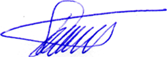 Dr. Ignacio SaenzProfesor TitularH0RRAARRIIOOS22002233PRACTICA PROFESIONALES SUPERVISADASCátedra “A” Código 32NOMBRE Y APELLIDO
CARGODEDICACIÓNDIAHORASaenz , IgnacioProfesor Titular OrdinarioExclusivaAteneoMiércoles20 a 21:30 hsFernández, FernandaProfesor AdjuntoSemiexclusivaLunes14 a 16 hsGulisano, AndreaJTP OrdinarioSemiexclusivaJueves14 a 16 hsHanono , LauraJTPSemiexclusivaLunes10 a 12 hsSatriano, RosanaJTPSemiexclusivaLunes8 a 10 hsJambrino AndreaJTP OrdinarioSemiexclusivaMiércoles14 a 16 hsJove, IsabelJTPSemiexclusivaJueves10 a 12 hsAita GasparJTP OrdinarioSemiexclusivaMiércoles10 a 12 hsRibaudo, SergioJTPPor extensiónMiércoles10 a 12 hsCervigni, MauricioJTP OrdinarioSemiexclusivaLunes8 a 10 hsGauna, LorenaJTPSemiexclusivaViernes8 a 10 hs.Lindozzi, MarielaJTPSimpleJueves16 a 18 hs.Dora, JorgelinaJTPSemiexclusivaMiércoles18 a 20 hsSpedale, MirtaJTPSimpleMiércoles10 a 12 hsFlorentino, MarcelaJTPSimpleMartes16 a 18 hsBlando MónicaJTPSimpleLunes 14 a 16 hsDutto, FabianJTPSimpleJueves14 a 16 hsFacciuto, SilvanaJTPSimpleJueves10 a 12 hsReynaldo, ElianaJTPSimpleLunes 14 a 16 hs.Secondo, AdriánJTPSimpleMiércoles10 a 12 hsCorrea FabianaJTPSimpleMartes 18 a 20 hsAREA IResponsable de área: Laura HanonoAdscriptos, Auxiliares alumnos: Ciro Tamous Julia Socolsky.Día y Horarios de Supervisión: Lunes 10hsModalidad: Mixta Virtual/PresencialEfectores: Hospital Provincial de RosarioCupos: 10Horarios de práctica en el efector: A coordinar con el efector.e-mail: laurahanono@gmail.comAREA IIResponsable de área: Gaspar AitaAdscriptas: Macarena Romo, Nicole JorgensenDía y Horarios de Supervisión: Miércoles de 10 a 12 hs.Modalidad: Presencial Efectores: Centro Ecuménico Poriahjú, Facultad de Bioquímica, Extensión Universitaria de Humanidades y ArtesCupos: No hay cuposHorarios de práctica en el efector: Mañana y Tarde (los días de la semana se acuerdan con cada efector)e-mail: superogro@hotmail.comAREA IIIResponsable de área: Sergio Ribaudo, Mirta Spedale, Adrián SecondoAdscriptos, Auxiliares alumnos: Gustavo Mastroiacovo Vanesa DassieDía y Horarios de Supervisión: Miércoles 10 HsModalidad: Practico/Supervisión VirtualEfectores: Hospital A. Avila – Centro de Salud 7 de Abril – CEMARCupos: 10 practicantesHorarios de práctica en el efector: De mañana y fines de semanae-mail: sigi2214@hotmail.comAREA IVResponsable de área: Ps. María Fabiana CorreaAdscriptos, Auxiliares alumnos:Día y Horarios de Supervisión: Martes de 18 hs a 20 hs Modalidad: presencial Efectores:  FAOHP, LALCEC Cañada de Gómez y Región 4, Hospital Granadero a Caballo San Lorenzo y Sede de Gobierno UNR Horarios de práctica en el efector: variados según actividad (clínica con pacientes y familiares, talles, grupos de pacientes y familiares, etc.)Cupos: No hay cupose-mail: mfabianacorrea@gmail.comAREA VResponsable de área: Prof. Adjunta Ps. Fernanda Mariel FernándezJTP. Esp. Ps. Eliana Belén ReynaldoAdscriptos: Ps. German Romero, Guillermo Maske, Ps. Gisela Montecchiari. Auxiliar alumna: Rosina Lorenzo.Día y Horarios de Supervisión: Lunes de 14.00 a 16.00 hs.Modalidad: PresencialLa orientación teórica desde la Psicología la irá proponiendo cada practicante, según su formación y elección personal, entendiendo que en las diferencias hay mayor espectro de aprendizaje y entre el grupo se irán acompañando para también ver diferentes modalidades de abordaje de la subjetividad.Efectores:Niñez y Adolescencias: Hogar de Menores Madres, Casa de la Niña, Hogar de niños G. Baigorria, CAF N° 15.Victimología y Derechos Humanos: Ministerio Publico de la Acusación, Centro de Toma de Denuncias, Centro de acceso a la Justicia.Jóvenes en conflicto con la Ley Penal: Programa de Libertad Asistida, Casa Alvear, Hogar General Lagos, Instituto para la recuperación del Adolescente (IRAR)Instituciones Totales: Unidades Penitenciarias: 5, 6, 11.Cupo:  Hasta 25 alumnos Horarios de práctica en el efector: Mañana principalmenteE-mail: ffernan1@hotmail.com; pselianareynaldo@hotmail.comAREA VIResponsable de área: Ps. Jorgelina, DoraAdscriptos, Auxiliares alumnos: Ps. Anabella RossiDía y Horarios de Supervisión: Miércoles 18hs. Modalidad: Mixta Virtual/PresencialTrabajo Teórico-supervisión.Modalidad de trabajo: Entrevistas de admisión, entrevistas individuales, dispositivo de guardia, talleres con temáticas abiertas y temáticas cerradas, grupo terapéutico, espacio de asesorías o consultorías, reuniones multifamiliares/referentes afectivos, reuniones clínicas con profesionales.Reuniones con diferentes efectores provinciales y municipales al interior del Área.Supervisión con un profesional de la institución y con la docente de la facultad.Efectores: Centro de Día - Comunidades Terapéuticas – Asociaciones civiles. Cupo: 15 alumnosHorarios de práctica en el efector: Mañana principalmente / Tarde hasta 18 hs.e-mail: jorgidora@gmail.comAREA VIIResponsable de área: Ps Andrea JambrinoAdscriptos, Auxiliares alumnos: Parachu Maite, Petsiotis Gloria, Maxit Florencia, Cherniak MicaelaDía y Horarios de Supervisión: Miércoles 14 hsModalidad: Mixta (presencial/virtual)Efectores y cupos: Hospital Geriátrico Provincial de Rosario- Centro Ecuménico Poriahjú (articulando trabajo con Área II)- ProUAPAM -Facultad de Derecho (Articulación en prevención con la Cátedra Derecho de la Vejez)Cupos: No hay cuposHorarios de práctica en el efector: Mañana o Tardee-mail: ajambri@yahoo.com.arAREA VIIIResponsable de área: Dutto, FabiánAdscriptos, Auxiliares alumnos: Adscriptos: Massa, Gabriela; Murzyla, FabiánAuxiliares Alumnos: Peretti, Jimena; Rizzoli, MarielaDía y Horarios de Supervisión: Jueves 14hsModalidad: PresencialEfectores:  Centro de Acción Familiar N° 1 - Centro de Salud Elena Bazet  - Centro de Salud Policlínico San Martin - Escuela de Educación Especial Particular Incorporada GURI - Hospital de Niños “Víctor J. Vilela”.Cupos: Hasta 16 alumnosHorarios de práctica en el efector: Mañana y Tardee-mail: fabiandutto@hotmail.com AREA IXResponsable de área: Ps. Isabel Jové – Ps. Silvana FacciutoAdscriptos, Auxiliares alumnos: Día y Horarios de Supervisión: Jueves, 10hs a 12hsModalidad: Teórico- práctico virtual y presencialEfectores y cupos: Hospital Provincial (4). Centro de Salud 25 (2).Centro de Salud 7 de Abril (1). Programa Una previa diferente, convenio con Medicina y Psicología (6)Horarios de práctica en el efector: Mañana y Tarde.e-mail: isajove11@hotmail.com     silfacciuto@hotmail.comAREA XResponsable de área: Ps Satriano RosanaAdscriptos, Auxiliares alumnos: Ps Fernando ReichelDía y Horarios de Supervisión: Lunes de 8 a 10 hsModalidad: Teórico/vivencialEfectores:  Agba Filial Rosario. Cupo:  de 8 a 15 alumnosHorarios de práctica en el efector: Viernes de 17,30 a 20,30 hs.e-mail: rosanasatriano68@hotmail.comAREA XIResponsable de área: Mg. Esp. Ps. Andrea Gulisano Adscriptos, Auxiliares alumnos: Conesa, Adriana Día y Horarios de Supervisión: jueves, 14 hs GulisanoModalidad: Mixta (virtual / presencial)Efectores y cupos: Se trabaja con las instituciones de la localidad de origen del estudiante a partir de la suscripción de convenios específicos.Horarios de práctica en el efector: a definir por el efectore-mail: agulisano20@hotmail.comAREA XIIResponsable de área: Ps Esp. Mónica Patricia BlandoAdscriptos, Auxiliares alumnos: Ps. Aldana AguirreDía y Horarios de Supervisión: lunes 14hs – 15 hsModalidad: virtualEfectores:  Centro de salud 7 de abril Dirección de Salud UNR.Cupos: 5 residentesHorarios de práctica en el efector: viernes de 8hs a 10hse-mail: mopabla58@gmail.comAREA XIIIResponsable de área: Dr. Cervigni MauricioAuxiliar alumno: Camila LampuzinaDía y Horarios de Supervisión: Lunes 8 hs.Modalidad: Mixta (virtual - presencial)Efectores: Centro de Investigación en Neurociencias de Rosario (CINR – Facultad de Psicología UNR) – Laboratorio de Cognición y Emoción (LABce- Facultad de Psicología UNR).Cupos: No hay cuposHorarios de práctica en el efector: A consensuar con alumnos. e-mail: mcervigni@gmail.comAREA XIVResponsable de área: Ps. Lorena GaunaAdscriptos, Auxiliares alumnos: Ps. Rita MateoDía y Horarios de Supervisión: viernes 8 HsModalidad: Mixta (Virtual /presencial) Participación en entrevistas con padres o tutoresTalleres y dispositivos de promoción de la saludPropuesta de intervención posible según características de la instituciónObservación y reflexión sobre lo observado.Participación en reuniones de equipos técnicos de los Centros de acción familiar -CAFEfectores:  Centros de acción familiar (CAF) dependientes del Ministerio de desarrollo social de la Provincia. ( N°1, N°2, N° 15, N°16, y N°20) - Hogares de menores madres - Establecimientos educativos de nivel inicial y primario - Unidad penitenciaria N°5 -pabellón madres (a confirmar).Cupos: 15 alumnosHorarios de práctica en el efector: Por la mañana, y solo uno por la tardee-mail: ps.lorena@gmail.comAREA XVResponsable de área: Lindozzi MarielaAdscriptos, Auxiliares alumnos: Prieto Noelia, Mazzuchini VirginiaDía y Horarios de Supervisión: jueves 16 horasModalidad: PresencialEfectores y cupos: A) OV: 12 estudiantes. en Dirección de Orientación Estudiantil de la UNR: participación en talleres, entrevistas, expo carreras y actividades de la Dirección dirigidas a estudiantes de nivel medio, docentes, ingresantes. B) En consultoras. 8: estudiantes Actividades de entrevista, selección de personal, análisis de clima laboral, asesoramiento en el ámbito laboral/organizacional.Horarios de práctica en el efector: mañana/ tarde, a acordar con efector y estudiantee-mail: mlindozzi@hotmail.comAREA XVIResponsable de área: Mg. Esp. Ps. Andrea GulisanoAdscriptos, Auxiliares alumnos: Día y Horarios de Supervisión: jueves 14 hsModalidad: Mixta (virtual / presencial)Efectores y cupos: Se trabaja con las instituciones de la localidad de origen del estudiante a partir de la suscripción de convenios específicos.Horarios de práctica en el efector: a definir por las instituciones bajo convenioE-Mail: agulisano20@hotmail.comAREA XVIIResponsable de área: Ps Marcela FlorentinoAdscriptos, Auxiliares alumnos: Adscriptas Ps. Sofía Bossolasco y Daiana PiñonDía y Horarios de Supervisión: Martes 16 hs.Modalidad: Mixto (virtual/presencial). Entrenamiento en procesos psicodiagnósticos, Estudios de casos, Planificación e implementación de un proceso psicodiagnóstico. Entrevistas de Admisión y Talleres.Efectores: CecoAc, CILSA ONG, Institución Fernando Ulloa, y Asorum consultora.Cupo: 10 EstudiantesHorarios de práctica en el efector: Mañana o tarde a definir según efectore-mail: msflorent@yahoo.com.arAREA XVIIIResponsable de área:  Ignacio Saenz.Adscriptos, Auxiliares alumnos: Día y Horarios de Supervisión: Miércoles 20 hs Modalidad: virtualEfectores y cupos: Las investigaciones que se proponen se desarrollan en las instituciones educativas, asilares, efectores públicos de salud, hospitales, centros de salud, vecinales, ONG, organismos asistenciales universitarios, cátedras, otros servicios o dispositivos alternativos.Horarios de práctica en el efector: se trabaja on line o en los efectores (si existiese la posibilidad), que se desarrollan las investigaciones. Cuando se elige participar en un proyecto del área de investigación el alumno/practicante puede también trabajar en otra área dentro de sus opciones elegidas y ofertadas como posibles.Becarios ad - honorem de Investigación: Los alumnos/practicantes que elijan el área de Investigación como área principal (porque pueden elegir otra área y trabajar en las 2 áreas), para realizar sus PPS podrán participar en carácter de “becarios ad- honorem de investigación” en los Proyectos de investigación de la cátedra y otros proyectos que llevan adelante instituciones, docentes o cátedras que trabajan con las PPS.e-mail: ignaciofsaenz@gmail.comAREA XVIIIResponsable de área:  Ignacio Saenz.Adscriptos, Auxiliares alumnos: Día y Horarios de Supervisión: Miércoles 20 hs Modalidad: virtualEfectores y cupos: Las investigaciones que se proponen se desarrollan en las instituciones educativas, asilares, efectores públicos de salud, hospitales, centros de salud, vecinales, ONG, organismos asistenciales universitarios, cátedras, otros servicios o dispositivos alternativos.Horarios de práctica en el efector: se trabaja on line o en los efectores (si existiese la posibilidad), que se desarrollan las investigaciones. Cuando se elige participar en un proyecto del área de investigación el alumno/practicante puede también trabajar en otra área dentro de sus opciones elegidas y ofertadas como posibles.Becarios ad - honorem de Investigación: Los alumnos/practicantes que elijan el área de Investigación como área principal (porque pueden elegir otra área y trabajar en las 2 áreas), para realizar sus PPS podrán participar en carácter de “becarios ad- honorem de investigación” en los Proyectos de investigación de la cátedra y otros proyectos que llevan adelante instituciones, docentes o cátedras que trabajan con las PPS.e-mail: ignaciofsaenz@gmail.com